Saint Pedro Poveda College                                                                                                                                                                            Grade School Department                                                                                                                                                                                     HEKASI 6Handout bilang 1Heograpikal na Kalagayan ng Pilipinas	Ang isang mamamayang Pilipino ay dapat na may alam sa bansang kanyang tirahan. Ngunit paano na natin makikilala ang Pilipinas kung hindi natin matututunan ang mga kasanayang  magbibigay direksyon sa lubos na pagkakilala sa bansa?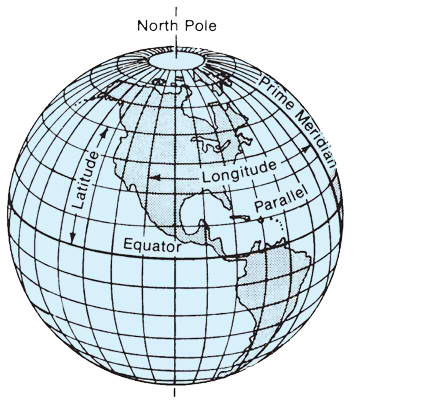 Ang Heograpiya ay mula sa salitang griyego                na geo o “mundo” at graphein o “sumulat”. Ito ay ang pagsulat o paglalarawan ng katangiang pisikal sa ibabaw ng mundo.Paggamit ng Mapa at Globo	Ang mapa at globo ay kailangan sa pagtukoy ng mahahalagang lugar sa mundo, tulad ng kontinente, karagatan, at mga bansa. Kapuna-puna sa mapa at globo ang mahahalagang guhit na siyang ginagamit sa pagtukoy sa lokasyon ng isang lugar tulad ng Pilipinas. 	Ano ang kaibahan ng mapa at globo? Ang mapa ay isang patag na representasyong grapikal ng lahat ng bahagi ng mundo sa isang patag na ibabaw (flat surface). Ang globo naman ay iskalang (scale) modelo ng mundo.Mga Elemento ng MapaTitulo – Tinutukoy kung anong uri ng mapa ito (Halimbawa: Mapang Pulitikal).					   Legend – Nagpapaliwanag ng iba’t ibang simbolo na makikita sa mapa.  					     Iskala- Nagpapakita ng ratio sa pagitan ng sukat at katumbas na sukat o distansya sa mundo.	         Direksyon- Ipinapakita ang oryentasyon ng mapa (Dapat ito ay nakatuon sa Hilaga).    		          	      Grid- Pinagsama-samang mga salasalabat na paralelo at meridyano at ginagamit sa pagtukoy ng tiyak na lokasyon ng bansa.  Mahahalagang Guhit o Linyang Makikita sa Mapa at GloboEkwador (Equartor) – Likhang isip na linyang pahalang sa gitna nang globo na may sukat na 0o. Hinahati nito ang globo sa dalawang bahagi. Hilagang Hemispiro (Northern Hemisphere) ang tawag sa bahaging nasa itaas ng ekwador at Timog Hemispiro (Southern Hemisphere) ang nasa bahaging baba ng ekwador.Parallel (latitude) – Ang Parallel ay mga linyang tumatakbo ng pasilangan-kanlurang direksyon paikot sa mundo. Ang latitude naman ay ang distansya sa pagitan ng dalawang parallel. Sa makatuwid, kung kukunin ang distansya sa pagitan ng dalawang parallel, ang sinusukat ay arko (arc) ng isang meridian.                                Punong Meridyano (Prime Meridian) – Guhit longhitud na may sukat na 0o  na makikita sa Greenwich.Meridian (longhitude) – Ang median ay linyang tumatakbo mula sa isang polo patungo sa isang polo. Ang longitude ay ang distansya sa pagitan ng dalawang meridian. Kaya’t kung kukunin ang distansya sa pagitan ng dalawang meridian, ang talagang sinusukat ay ang arko ng isang parallel na pasilangan o pakanluran. International Date Line (IDL)- 180o mula sa punong Meridyano at ginagamit na batayan sa pagpapalit ng araw/petsa. Mayroong 24 meridyano sa globo.Tandaan na ang mga linyang ito ay kathang isip lamang na nilikha ng tao upang mapadali ang pagtukoy sa lokasyon ng iba’t ibang lugar sa Pilipinas man o iba pang panig ng mundo.Pagtukoy ng Lokasyon ng PilipinasTiyak na Lokasyon (Absolute) – Ang pagtukoy ng eksaktong lokasyon ng isang lugar sa pamamagitan ng longitude at latitude o paggamit ng sistemeng grid. Ang tiyak na lokasyon ng isang bansa ay karaniwang itinatakda sa pagtiyak ng eksaktong lokasyon ng kabisera nito sa pamamagitan ng longitude at latitude (Hal. Ang Manila, Pilipinas ay nasa pagitan ng latitude 15o Hilaga at longitude 121o Silangan). Samatala, ang lawak na nasasaklaw ng isang bansa sa pamamagitan ng mga distansyang longitude at latitude ay tinatawag na lawak na heograpikal o (geographical extent). Halimbawa, ang Pilipinas ay matatagpuan sa pagitan ng mga latitude 4o23 at 21o25 Hilaga sa pagitan ng longhitude 116o00 at 127o00 Silangan. Relatibong Lokasyon (Relative/vicinal) – Ang lokasyong relative o bisinal ng isang lugar ay matutukoy sa pamamagitan ng mga nakapaligid na hangganang lupain o mga katubigang nakapaligid dito. Tinatawag na relative na lokasyong kontinental ang mga lugar na lubusang napaliligiran ng mga lupain. Samantalang, tinatawag na relatibong lokasyong maritima ang mga lugar na lubusang napaliligiran ng katubigan. Para sa mga lugar na parehong may hangganang lupain at dagat. Ang lokasyong relatibo ay ibinibigay sa pamamagitan ng mga lupain at anyong-tubig na pumapalibot sa lugar na iyon. Halimabawa, ang lokasyong bisinal sa Pilipinas ay maaari natin sabihing, sa hilaga ng bansa ay matatagpuan ang Bashi Channel at Taiwan; sa kanluran ay ang Dagat Timog Tsina at mga bansang Laos, Cambodia at Vietnam; sa timog kanluran ay ang Borneo; sa timog ay ang Dagat Celebes at pulo ng Sulawesi; at sa silangan ay ang malawak na Karagatang Pasipiko.Hangganan at Teritoryo ng Pilipinas	Ang teritoryo ay tumutukoy sa sukat ng lupaing sakop ng hurisdiksyon nito. Kasama rito ang mga katubigan na napapaloob at nakapaligid sa kalupaan, at ang mga kalawakang itaas na katapat nito.Ang Teritoryo ng Pilipinas Batay sa kasaysayanKasunduan sa Paris – Noong ika-10 ng Disyembre 1898, ipinagkaloob ng espanya sa Estados Unidos ang  Pilipinas sa halagang  20,000,000 dolyar.                                                                                                               Kasunduan sa Washington - Naganap noong Nob. 7, 1990 upang kasunduan ng Espanya at Estados Unidos ang pagdadagdag sa Cagayan, Sulu, at Sibutu sa teritoryo ng Pilipinas.                                                                            Kasunduan sa Pagitan ng Estados Unidos at Gran Britanya – Ang pagpapahayag sa kasunduang ang Mangsee at Turtle Island ay sakop ng kapuluan ng Pilipinas.                                                                                                               Presidential Decree No.1596- Nilagdaan ni dating pangulong Ferdinand Marcos na nag-aangkin sa mga pulo ng Kalayaan o Spratly Islands. 								                     Ang Saligang-Batas 1935- Tinukoy rito na ang mga pulong Batanes ay bahagi na ng Pilipinas.Ang Teritoryo ng Pilipinas Batay sa Artikulo 1 ng Saligang-Batas 1987Ang pambansang teritoryo ay binubuo ng kapuluan ng Pilipinas. Kasama rito ang lahat ng mga pulo at mga karagatang nakapaloob dito. Kasama rin ang lahat ng iba pang mga teritoryo na  nasa ganap na kapangyarihan o hurisdiksyon ng Pilipinas. Binubuo ito ng kalupaan, katubigan, at himpapawirin. Kasama na rin ang dagat teritoryal, ang ilalim ng dagat, ang kailaliman ng lupa, ang mga kalapagang insular, at iba pang pook submarina nito. Ang dagat at karagatang nakapaligid, nakapagitan at nag-uugnay sa mga pulo ng kapuluan maging anu man ang lawak ng dimensyon, ay bahagi ng panloob na dagat at karagatan ng Pilipinas.	Ang Teritoryo ng Pilipinas Batay sa Doktrinang PangkapuluanNoong DIsyembre 10, 1982 ay itinadhana ng mga miyembro ng United Nations Convention on the Law of the Sea o UNCLOS ang kasunduan hinggil sa mga batas na may kinalaman sa teritoryong pantubig ng mga bansa. Kabilang dito ang mga sumusunod:pinagtibay ang Doktrinang Pangkapuluan o Archipelagic Doctrine kung saan ay naragdagan ng halos 4 milyong ektarya ang panloob na dagat ng bansa kasama na ang mga kalapagang insular at mga submarina nito;pagtatakda ng 12 milyang (19.32km) hangganan sa halip na 3 milya (4.83km); atpagtatakda ng 200 milyang (322km) exclusive economic zone (EEZ). Sa loob ng 200 milyang sona, ang Pilipinas ang may pinaka makapangyarihang karapatan na galugarin, paunlarin, pangalagaan, at pangasiwaan ang mga likas na yamang galing sa dagat.Ang Kahalagahan ng Lokasyon ng Pilipinas Ang lokasyon ng Pilipinas ay itinuturing na estratehiko (strategic) dahil sa:ito ay nagsisilbing ruta o daang pangkalakalan;ito ay nagsisilbing daungan ng mga bansang nakikipagkalakalan na ang ruta ay dumaraan sa Dagat Pasipiko; atito ay mainan na lugar na pagtayuan ng mga kampo o tanggulang-lakas na panghimpapawid at pandagat.Isyung Pangteritoryo ng PilipinasPag-angkin sa Sabah                                                                                                                             Dating Hilagang Borneo ang tawag sa pulong ito ngunit napalitan ng Sabah noong 1963. Ang Sabah ay 18 milyang layo mula sa kasalukuyang hangganang lupa ng Pilipinas. Ang Sabah ang nagsisilbing dugtong sa hanay ng mga pulo mula sa Palawan papuntang kanlurang Visayas, Mindanao, at Sulu. Simula pa noong ika-17 siglo, ang Hilagang Borneo ay may pisikal, pangkabuhayan, at kultural na ugnayan na sa mga pulo sa katimugan ng Pilipinas.Noong 1704, ibinigay ng sultan ng Brunei ang silangang bahagi ng Sabah sa mga sultan ng Sulu. Ito ay kapalit sa pagtulong ng sultan ng Sulu sa sultan ng Brunei sa pagsugpo ng mga pag-aalsa bunga ng alitan sa pagmamana ng trono. Sa huling bahagi ng 1800, maraming Kanluraning manlalakbay ang nakabisita sa hilagang Borneo. Isang negosyanteng Amerikano, si Joseph William Torrey, ang umupa sa malaking bahagi ng teritoryo. Sumunod si Gustavus de Ovedeck, isang Australiyanong baron. Panghuli si Alfred Dent, isang negosyanteng Ingles. Si Dent at ang mga sultan ng Brunei at ng Sulu ay lumagda ng kasunduan ng pag-upa, kaya’t buo ang pagkontrol ng huli sa teritoryo. Ito ang katibayan na pinaupahan ng mga sultan ng Sulu ang Hilagang Borneo dahil pag-aari nila ito. Tumanggap sila ng 5,000 malaysian dollar o (P72,000) taun-taon pati na ang mga tagapagmana ng sultan ng Sulu.Simula pa noong 1962 ang pagpupunyagi ng pamahalaang Pilipino na maangkin muli ang Sabah. Isa ito sa mga usapin kaugnay ng pakikipag-ugnayan ng Pilipinas sa Malaysia at sa United Kingdom. Mahalagang matapos na ang usaping ito, (1) upang higit nating mapangalagaan ang ating teritoryo sa katimugan, (2) upang maiwasto ang maling pangyayari sa kasaysayan  noong ika-4 ng Hulyo 1946 ng isanib ang Hilagang Borneo bilang “Crown Colony ng United Kingdom,” at (3) upang makatupad ang pamahalaang Pilipinas sa kanyang tungkulin sa Sultanato ng Sulu at sa mga tagapagmana ni Sultan Kiram. Simula noong 1950, ay ipinahayag na ang pag-aari mula sa “Sandakan Estate”(Hilagang Borneo) na ngayon ay Sabah. “                                                        (Malaya:14 Marso 2001)1962- pormal na nagpahayag ng paghahabol ang dating Pangulong Diosdado Macapagal upang maangkin ang Sabah mula Malaysia                  Isyu ng Spratly Islands o mga Pulo ng KalayaanAng Kapuluang Kalayaan (Katawagang Ingles: Spratly Islands) ay isang kapuluan na nagtataglay ng mahigit-kumulang 100 maliliit na pulo na nasa Dagat Luzon. Hindi alam at pinagtatalunan ang hanganan ng kapuluan. Bahagi ito ng Palawan, at napapalibutan ito ng dagat na mayaman sa isda at mga malalaking deposito ng langis. Dahil dito, pinag-aagawan ito ng iba't ibang bansa. Ang mga bansang Republika tulad ng Republikang Popular ng Tsina (PRC), Republika ng Tsina (Taiwan), at Vietnam ay inaangkin ang kabuuan ng kapuluan, habang ang mga bansang Brunei, Malaysia, at ang Pilipinas ay inaangkin ang iba't ibang bahagi.Matatagpuan ang mga Pulo sa Timog-silangang Asyang pangkat ng mga batuhang-babaw (reefs) at mga pulo sa Timog Dagat Tsina, mga dalawang kakatlo (two-thirds) ang layo mula katimugang Vietnam at katimugang Pilipinas.PD 1596 – Kalayaan Island Group 1978 (Spratly Islands) Nagsaad ng ilang bahagi ng Pilipinas gaya ng pagtatalaga sa Kalayaan Islands bilang parte ng Pambansang Teritoryo  at nagtatakda para sa pamamahala at pangangasiwa ng pamahalaang Pilipinas.Ferdinand Marcos (Hunyo 11, 1978)                                                                                                  			  Atas ng Pangulo Blg.1596 – Ang Spratly ay kikilalaning isang bayan ng Palawan 270 km. ang lugar mula sa baybayin ng Palawan. Dahil dito, Ang Spartly ay itinuring na ika-21 munisipalidad ng Palawan .                                                                                           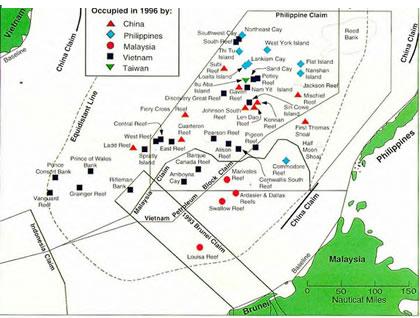 Gawaing Pagpapayamang Isip:A. Isulat ang tiyak na lokasyon ng bawat bansa sa tulong ng mapa ng mundo.1. Iraq		______________________________________________________________________________2. Singapore	______________________________________________________________________________3. Cambodia	______________________________________________________________________________4. Germany 	______________________________________________________________________________5.  Brazil	______________________________________________________________________________B.  Punan ang patlang ng tamang sagot.1. Ang Dagat Celebes ay nasa ________________________ ng Pilipinas.2. Ang _______________ ang pinakamaliit na bansa sa kanluran ng Pilipinas.3. Nasa ___________________ ng Pilipinas ang Dagat Timog Tsina.4. Kung ang Karagatang Pasipiko ay nasa silangan ng Pilipinas, ang Pilipinas ay nasa ________________ nito.5. Kung ang Taiwan aynasa hilaga ng Pilipinas, ang Borneo ay nasa ____________________naman ng bansa.C.  Sagutin ang mga tanong na may pagpapahalaga:1    Ano ang kahalagaha ng pagsunod sa tamang direksyon? ____________________________________________________________________________________________________________________________________________________________________________________2.  Paano mo maipakikita ang iyong pagmamahal o pagpapahalaga sa teritoryo ng bansang iyong kinabibilangan? ____________________________________________________________________________________________________________________________________________________________________________________3. Dapat na bang itigil ng pamahalaan ang pag aangkin sa spratly islands sa kabila ng mga banta mula sa Tsina? ____________________________________________________________________________________________________________________________________________________________________________________“Walang imposible sa Diyos”